МУНИЦИПАЛЬНОЕ БЮДЖЕТНОЕ 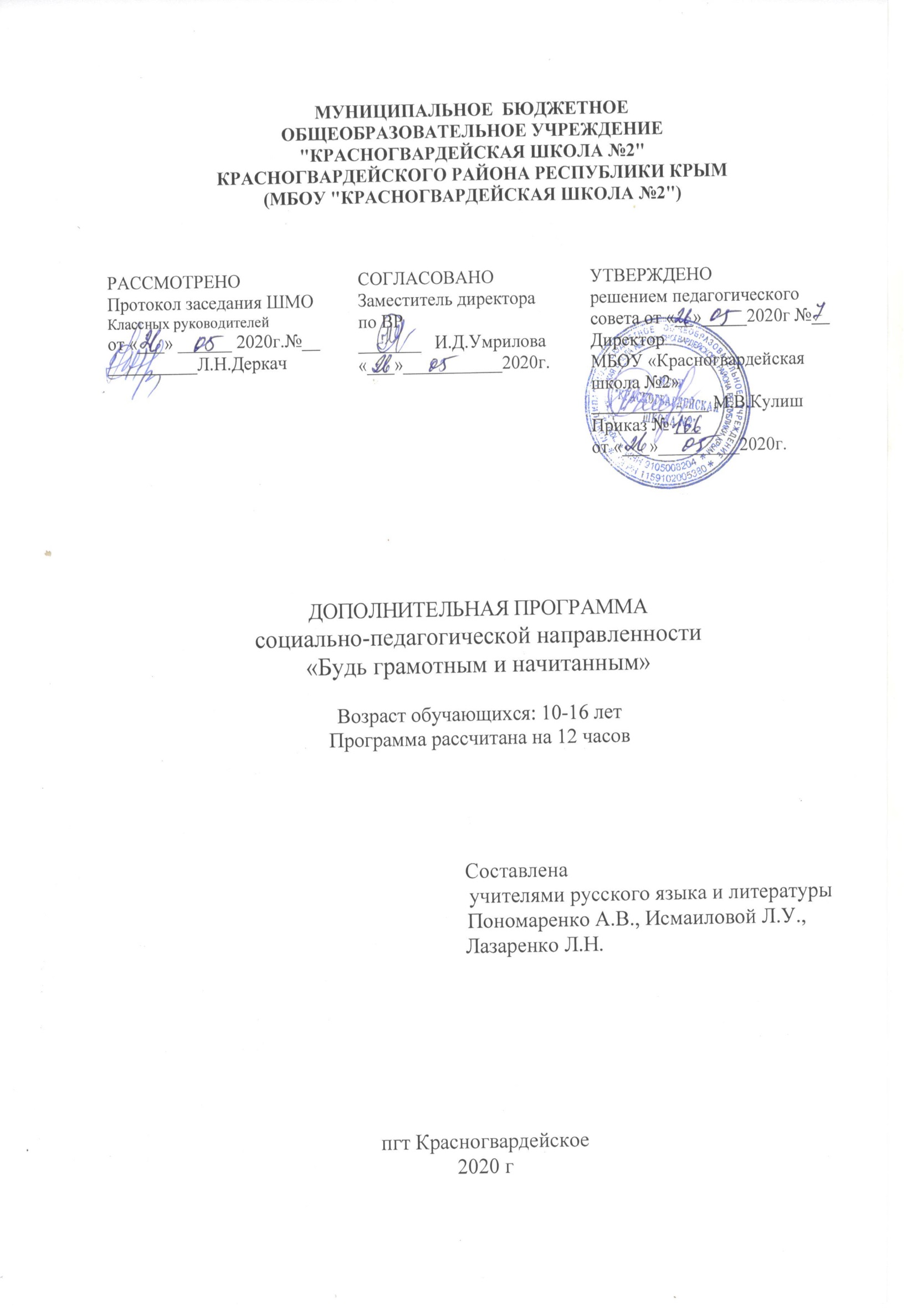 ОБЩЕОБРАЗОВАТЕЛЬНОЕ УЧРЕЖДЕНИЕ "КРАСНОГВАРДЕЙСКАЯ   ШКОЛА №2" КРАСНОГВАРДЕЙСКОГО  РАЙОНА РЕСПУБЛИКИ КРЫМ (МБОУ "КРАСНОГВАРДЕЙСКАЯ   ШКОЛА №2") Краткосрочная дополнительная общеобразовательная программафилологической   направленности«Будь грамотным и начитанным!»                                                                  для 5-10  классов
Программа рассчитана на 12 часов  Составлена                             учителями русского языка и литературы                                                           Пономаренко А.В., Исмаиловой Л.У.,                    Лазаренко Л.Н.                                                                      2020Содержание 1.  Пояснительная запискаСодержание курса внеурочной деятельности  способствует развитию самостоятельной деятельности учащихся, связанной с самопознанием, самосознанием, овладением приёмами мыслительной деятельности, создаёт мотивационную ситуацию, обеспечивающую возможность их положительного самоопределения к дальнейшему изучению систематического курса математики.В курсе условно выделяют следующие содержательные линии: изучение занимательных моментов русского языка, чтение, анализ, обсуждение и интерпретация произведений русской и зарубежной литературы, пополнение знаний о литературе родного края и воспитание любви ки нему, характеристика литературного героя, отзыв о прочитанном произведении.Цель программы:- Воспитание духовно развитой личности, готовой к самопознанию и самосовершенствованию, способной к созидательной деятельности в современном мире; формирование гуманистического мировоззрения, национального самосознания, гражданской позиции, чувства патриотизма, любви и уважения к литературе и ценностям отечественной культуры;-развитие  культуры читательского восприятия художественного текста, понимания авторской позиции, исторической и эстетической обусловленности литературного процесса; образного и аналитического мышления, эстетических и творческих способностей учащихся, читательских интересов, художественного вкуса; устной и письменной речи учащихся;-освоение текстов художественных произведений в единстве содержания и формы; формирование общего представления об историко-литературном процессе;-совершенствование умений анализа и интерпретации литературного произведения как художественного целого в его историко-литературной обусловленности с использованием теоретико-литературных  поиска, систематизации и использования необходимой информации, в том числе в сети Интернета.Задачи:Организовать интеллектуально - практическую и исследовательскую деятельность учащихся.Развивать читательские навыки и аналитические  учащихся.Обеспечивать развитие творческих способностейПрограмма разработана на основе: Федеральный закон от 29.12.2012 № 273-ФЗ  "Об образовании в Российской Федерации" (с изменениями)Постановление Главного государственного санитарного врача РФ от 29.12.2010 г. № 189  "Об утверждении СанПиН 2.4.2.2821-10 «Санитарно-эпидемиологические требования к условиям и организации обучения в общеобразовательных  учреждениях» (с изменениями).Приказ Министерства образования и науки Российской Федерации от 17 декабря 2010 г. № 1897 «Об утверждении и введении в действие  федерального государственного образовательного стандарта основного общего образования».Методические  рекомендации для педагогических работников образовательных организаций по реализации Федерального закона от 29 декабря 2012 г.  № 273-ФЗ «Об образовании в Российской Федерации».Концепция духовно- нравственного развития и воспитания личности и гражданина России. А.Я. Данилюк, А.М. Кондаков, В.А. Тишков, М., Просвещение, 2009;  Конституция Российской Федерации, ст.38,43;Положение о рабочей программе  МБОУ «Красногвардейская школа №2»  от 27.02.2015Учебный план МБОУ «Красногвардейская школа №2» на 2019/2020 учебный год;Годовой календарный график на 2019/2020 учебный год.2. Планируемые результаты освоения курсаЛичностные результаты:ответственное отношение к учению, готовность и способность обучающихся к саморазвитию и самообразованию на основе мотивации к обучению и познанию, к осознанному построению индивидуальной образовательной траектории с учётом устойчивых познавательных интересов;целостное мировоззрение, соответствующее современному уровню развития науки и общества;умение ясно, точно, грамотно излагать свои мысли в устной и письменной речи, понимать смысл поставленной задачи, выстраивать аргументацию, приводить примеры и контрпримеры;критичность мышления, умение распознавать логически некорректные высказывания, отличать гипотезу от факта;креативность мышления, инициатива, находчивость, активность при решении математических задач;способность к эмоциональному (эстетическому) восприятию геометрических объектов, задач, решений, рассуждений;Метапредметные результаты:умение самостоятельно ставить цели, выбирать пути решения учебных проблем;умение самостоятельно планировать альтернативные пути достижения целей, осознанно выбирать наиболее эффективные способы решения учебных и познавательных задач;умение видеть математическую задачу в контексте проблемной ситуации и в других дисциплинах, в окружающей жизни;умение находить в различных источниках информацию, необходимую для решения математических проблем, представлять её в удобной форме (в виде таблицы, графика, схемы и др.); принимать решение в условиях неполной и избыточной информации;умение выдвигать гипотезы при решении учебных задач и понимать необходимость их проверки;Предметные результаты:развитие представлений о специфике литературы в ряду других искусств; культуры читательского восприятия художественного текста, понимания авторской позиции, исторической и эстетической обусловленности литературного процесса; образного и аналитического мышления, эстетических и творческих способностей учащихся, читательских интересов, художественного вкуса; устной и письменной речи учащихся;освоение текстов художественных произведений в единстве содержания и формы, основных историко-литературных сведений и теоретико-литературных понятий; формирование общего представления об историко-литературном процессе;совершенствование умений анализа и интерпретации литературного произведения как художественного целого в его историко-литературной обусловленности с использованием теоретико-литературных знаний; написания сочинений различных типов; поиска, систематизации и использования необходимой информации, в том числе в сети Интернета.3. Содержание курса В мире книг.  Путешествие на  необитаемый остров. Д.Дефо. «Робинзон Крузо»    Такие разные библиотеки.  Виртуальная экскурсия . Музей «Квартира Пушкина в Петербурге». 2. Увлекательный русский язык  История возникновения письменности на РусиФразеологические обороты в русском языке.Эта хитрая запятая. Просмотр мультфильма "В стране невыученных уроков»                                               3. Любимые герои книг   Верь в мечту. «Алые паруса» А.ГринаОт игры – к жизни. А.Гайдар «Тимур и его команда».«Дорогой памяти» Просмотр мультфильма «Василий Теркин»4. Литература родного краяЧехов в Крыму.Путешествие Пушкина по КрымуЧас ученичества. М.Цветаева и Крым4. Тематическое  планирование5. Календарно-тематическое планированиеПояснительная записка  3Планируемые результаты освоения курса4Содержание курса   5Тематическое  планирование6Календарно-тематическое планирование  7№п/пНазвание темыКол-во часов1В мире книг   32Увлекательный русский язык  33 Любимые герои книг   34Литература родного края3Итого:12№ п/пСроки проведенияСроки проведенияТема занятияКол-во ча-совОсновные виды деятельности учащихся№ п/ппланфактТема занятияКол-во ча-совОсновные виды деятельности учащихся Тема 1.  В мире книг      3Регулятивные:учащиеся получат возможность научиться:работать с книгой (находить нужную информацию, выделять главное,  -сравнивать фрагменты, составлять тезисы и план прочитанного, выделяя смысловые части);  определять принадлежность художественного произведения к одному из литературных родов и жанров; выявлять авторскую позицию;   выражать свое отношение к прочитанному;  сопоставлять литературные произведения;Познавательные:учащиеся получат возможность научиться:-  содержание литературных произведений, подлежащих обязательному изучению;-основные факты жизненного и творческого пути писателей-классиков;-историко-культурный контекст изучаемых произведений;-основные теоретико-литературные понятия;Коммуникативные:умение выражать свои мысли; готовность слушать собеседника, вести диалог, при-знавать возможность существования различных точек зрения. 1Путешествие на  необитаемый остров. Д.Дефо. «Робинзон Крузо»  https://videouroki.net/video/66-daniehl-defo-robinzon-kruzo.html1Регулятивные:учащиеся получат возможность научиться:работать с книгой (находить нужную информацию, выделять главное,  -сравнивать фрагменты, составлять тезисы и план прочитанного, выделяя смысловые части);  определять принадлежность художественного произведения к одному из литературных родов и жанров; выявлять авторскую позицию;   выражать свое отношение к прочитанному;  сопоставлять литературные произведения;Познавательные:учащиеся получат возможность научиться:-  содержание литературных произведений, подлежащих обязательному изучению;-основные факты жизненного и творческого пути писателей-классиков;-историко-культурный контекст изучаемых произведений;-основные теоретико-литературные понятия;Коммуникативные:умение выражать свои мысли; готовность слушать собеседника, вести диалог, при-знавать возможность существования различных точек зрения. 2Такие разные библиотеки.https://videouroki.net/blog/vidieourok-takiie-raznyie-bibliotieki.html1Регулятивные:учащиеся получат возможность научиться:работать с книгой (находить нужную информацию, выделять главное,  -сравнивать фрагменты, составлять тезисы и план прочитанного, выделяя смысловые части);  определять принадлежность художественного произведения к одному из литературных родов и жанров; выявлять авторскую позицию;   выражать свое отношение к прочитанному;  сопоставлять литературные произведения;Познавательные:учащиеся получат возможность научиться:-  содержание литературных произведений, подлежащих обязательному изучению;-основные факты жизненного и творческого пути писателей-классиков;-историко-культурный контекст изучаемых произведений;-основные теоретико-литературные понятия;Коммуникативные:умение выражать свои мысли; готовность слушать собеседника, вести диалог, при-знавать возможность существования различных точек зрения. 3Виртуальная экскурсия .В гости к поэту. Музей «Квартира Пушкина в Петербурге». https://yandex.ru/video/preview/?filmId=6062441217133559172&text=квартира%20пушкина%20в%20санкт-петербурге%20официальный%20сайт&path=wizard&parent-reqid=1590520582832743-765177885112923236700296-production-app-host-vla-web-yp-93&redircnt=1590520592.11Регулятивные:учащиеся получат возможность научиться:работать с книгой (находить нужную информацию, выделять главное,  -сравнивать фрагменты, составлять тезисы и план прочитанного, выделяя смысловые части);  определять принадлежность художественного произведения к одному из литературных родов и жанров; выявлять авторскую позицию;   выражать свое отношение к прочитанному;  сопоставлять литературные произведения;Познавательные:учащиеся получат возможность научиться:-  содержание литературных произведений, подлежащих обязательному изучению;-основные факты жизненного и творческого пути писателей-классиков;-историко-культурный контекст изучаемых произведений;-основные теоретико-литературные понятия;Коммуникативные:умение выражать свои мысли; готовность слушать собеседника, вести диалог, при-знавать возможность существования различных точек зрения. Тема 2. Увлекательный русский язык  3Регулятивные:учащиеся получат возможность научиться:работать с книгой (находить нужную информацию, выделять главное,  -сравнивать фрагменты, составлять тезисы и план прочитанного, выделяя смысловые части);  определять принадлежность художественного произведения к одному из литературных родов и жанров; выявлять авторскую позицию;   выражать свое отношение к прочитанному;  сопоставлять литературные произведения;Познавательные:учащиеся получат возможность научиться:-  содержание литературных произведений, подлежащих обязательному изучению;-основные факты жизненного и творческого пути писателей-классиков;-историко-культурный контекст изучаемых произведений;-основные теоретико-литературные понятия;Коммуникативные:умение выражать свои мысли; готовность слушать собеседника, вести диалог, при-знавать возможность существования различных точек зрения. 4История возникновения письменности на Руси (https://russia.tv/video/show/brand_id/42465/episode_id/346960/video_id/346960/)1Регулятивные:учащиеся получат возможность научиться:работать с книгой (находить нужную информацию, выделять главное,  -сравнивать фрагменты, составлять тезисы и план прочитанного, выделяя смысловые части);  определять принадлежность художественного произведения к одному из литературных родов и жанров; выявлять авторскую позицию;   выражать свое отношение к прочитанному;  сопоставлять литературные произведения;Познавательные:учащиеся получат возможность научиться:-  содержание литературных произведений, подлежащих обязательному изучению;-основные факты жизненного и творческого пути писателей-классиков;-историко-культурный контекст изучаемых произведений;-основные теоретико-литературные понятия;Коммуникативные:умение выражать свои мысли; готовность слушать собеседника, вести диалог, при-знавать возможность существования различных точек зрения. 5Фразеологические обороты в русском языке                                                 (https://ok.ru/video/281445337664)1Регулятивные:учащиеся получат возможность научиться:работать с книгой (находить нужную информацию, выделять главное,  -сравнивать фрагменты, составлять тезисы и план прочитанного, выделяя смысловые части);  определять принадлежность художественного произведения к одному из литературных родов и жанров; выявлять авторскую позицию;   выражать свое отношение к прочитанному;  сопоставлять литературные произведения;Познавательные:учащиеся получат возможность научиться:-  содержание литературных произведений, подлежащих обязательному изучению;-основные факты жизненного и творческого пути писателей-классиков;-историко-культурный контекст изучаемых произведений;-основные теоретико-литературные понятия;Коммуникативные:умение выражать свои мысли; готовность слушать собеседника, вести диалог, при-знавать возможность существования различных точек зрения. 6Эта хитрая запятая. Просмотр мультфильма "В стране невыученных уроков» (https://www.youtube.com/watch?v=r8_U68YXuqc1Регулятивные:учащиеся получат возможность научиться:работать с книгой (находить нужную информацию, выделять главное,  -сравнивать фрагменты, составлять тезисы и план прочитанного, выделяя смысловые части);  определять принадлежность художественного произведения к одному из литературных родов и жанров; выявлять авторскую позицию;   выражать свое отношение к прочитанному;  сопоставлять литературные произведения;Познавательные:учащиеся получат возможность научиться:-  содержание литературных произведений, подлежащих обязательному изучению;-основные факты жизненного и творческого пути писателей-классиков;-историко-культурный контекст изучаемых произведений;-основные теоретико-литературные понятия;Коммуникативные:умение выражать свои мысли; готовность слушать собеседника, вести диалог, при-знавать возможность существования различных точек зрения. Тема 3.  Любимые герои книг   3Регулятивные:учащиеся получат возможность научиться:работать с книгой (находить нужную информацию, выделять главное,  -сравнивать фрагменты, составлять тезисы и план прочитанного, выделяя смысловые части);  определять принадлежность художественного произведения к одному из литературных родов и жанров; выявлять авторскую позицию;   выражать свое отношение к прочитанному;  сопоставлять литературные произведения;Познавательные:учащиеся получат возможность научиться:-  содержание литературных произведений, подлежащих обязательному изучению;-основные факты жизненного и творческого пути писателей-классиков;-историко-культурный контекст изучаемых произведений;-основные теоретико-литературные понятия;Коммуникативные:умение выражать свои мысли; готовность слушать собеседника, вести диалог, при-знавать возможность существования различных точек зрения. 7«Дорогой памяти» Просмотр мультфильма «Василий Теркин» (https://www.youtube.com/watch?v=G5lXnmxKjoE).1Регулятивные:учащиеся получат возможность научиться:работать с книгой (находить нужную информацию, выделять главное,  -сравнивать фрагменты, составлять тезисы и план прочитанного, выделяя смысловые части);  определять принадлежность художественного произведения к одному из литературных родов и жанров; выявлять авторскую позицию;   выражать свое отношение к прочитанному;  сопоставлять литературные произведения;Познавательные:учащиеся получат возможность научиться:-  содержание литературных произведений, подлежащих обязательному изучению;-основные факты жизненного и творческого пути писателей-классиков;-историко-культурный контекст изучаемых произведений;-основные теоретико-литературные понятия;Коммуникативные:умение выражать свои мысли; готовность слушать собеседника, вести диалог, при-знавать возможность существования различных точек зрения. 8Верь в мечту. «Алые паруса» А.Гринаhttps://resh.edu.ru/subject/lesson/7068/main/246870/11Регулятивные:учащиеся получат возможность научиться:работать с книгой (находить нужную информацию, выделять главное,  -сравнивать фрагменты, составлять тезисы и план прочитанного, выделяя смысловые части);  определять принадлежность художественного произведения к одному из литературных родов и жанров; выявлять авторскую позицию;   выражать свое отношение к прочитанному;  сопоставлять литературные произведения;Познавательные:учащиеся получат возможность научиться:-  содержание литературных произведений, подлежащих обязательному изучению;-основные факты жизненного и творческого пути писателей-классиков;-историко-культурный контекст изучаемых произведений;-основные теоретико-литературные понятия;Коммуникативные:умение выражать свои мысли; готовность слушать собеседника, вести диалог, при-знавать возможность существования различных точек зрения. 9От игры – к жизни. А.Гайдар «Тимур и его команда». https://resh.edu.ru/subject/lesson/423/1Регулятивные:учащиеся получат возможность научиться:работать с книгой (находить нужную информацию, выделять главное,  -сравнивать фрагменты, составлять тезисы и план прочитанного, выделяя смысловые части);  определять принадлежность художественного произведения к одному из литературных родов и жанров; выявлять авторскую позицию;   выражать свое отношение к прочитанному;  сопоставлять литературные произведения;Познавательные:учащиеся получат возможность научиться:-  содержание литературных произведений, подлежащих обязательному изучению;-основные факты жизненного и творческого пути писателей-классиков;-историко-культурный контекст изучаемых произведений;-основные теоретико-литературные понятия;Коммуникативные:умение выражать свои мысли; готовность слушать собеседника, вести диалог, при-знавать возможность существования различных точек зрения. Тема 4.   Литература родного края3Регулятивные:учащиеся получат возможность научиться:работать с книгой (находить нужную информацию, выделять главное,  -сравнивать фрагменты, составлять тезисы и план прочитанного, выделяя смысловые части);  определять принадлежность художественного произведения к одному из литературных родов и жанров; выявлять авторскую позицию;   выражать свое отношение к прочитанному;  сопоставлять литературные произведения;Познавательные:учащиеся получат возможность научиться:-  содержание литературных произведений, подлежащих обязательному изучению;-основные факты жизненного и творческого пути писателей-классиков;-историко-культурный контекст изучаемых произведений;-основные теоретико-литературные понятия;Коммуникативные:умение выражать свои мысли; готовность слушать собеседника, вести диалог, при-знавать возможность существования различных точек зрения. 10Чехов в Крыму. https://crimeanblog.blogspot.com/2015/07/chehov.html1Регулятивные:учащиеся получат возможность научиться:работать с книгой (находить нужную информацию, выделять главное,  -сравнивать фрагменты, составлять тезисы и план прочитанного, выделяя смысловые части);  определять принадлежность художественного произведения к одному из литературных родов и жанров; выявлять авторскую позицию;   выражать свое отношение к прочитанному;  сопоставлять литературные произведения;Познавательные:учащиеся получат возможность научиться:-  содержание литературных произведений, подлежащих обязательному изучению;-основные факты жизненного и творческого пути писателей-классиков;-историко-культурный контекст изучаемых произведений;-основные теоретико-литературные понятия;Коммуникативные:умение выражать свои мысли; готовность слушать собеседника, вести диалог, при-знавать возможность существования различных точек зрения. 11Путешествие Пушкина по Крыму https://yandex.ru/video/preview/?filmId=2562037267214171768&text=видео%20пушкин%20в%20крыму&path=wizard&parent-reqid=1590571790110011-432297637534213601900292-production-app-host-man-web-yp-253&redircnt=1590571804.11Регулятивные:учащиеся получат возможность научиться:работать с книгой (находить нужную информацию, выделять главное,  -сравнивать фрагменты, составлять тезисы и план прочитанного, выделяя смысловые части);  определять принадлежность художественного произведения к одному из литературных родов и жанров; выявлять авторскую позицию;   выражать свое отношение к прочитанному;  сопоставлять литературные произведения;Познавательные:учащиеся получат возможность научиться:-  содержание литературных произведений, подлежащих обязательному изучению;-основные факты жизненного и творческого пути писателей-классиков;-историко-культурный контекст изучаемых произведений;-основные теоретико-литературные понятия;Коммуникативные:умение выражать свои мысли; готовность слушать собеседника, вести диалог, при-знавать возможность существования различных точек зрения. 12Час ученичества. М.Цветаева и Крым. https://yandex.ru/video/preview/?filmId=16673714409564739314&text=видео%20цветаева%20в%20крыму&path=wizard&parent-reqid=1590571885929540-302753720114553320800128-production-app-host-man-web-yp-114&redircnt=1590571958.11Регулятивные:учащиеся получат возможность научиться:работать с книгой (находить нужную информацию, выделять главное,  -сравнивать фрагменты, составлять тезисы и план прочитанного, выделяя смысловые части);  определять принадлежность художественного произведения к одному из литературных родов и жанров; выявлять авторскую позицию;   выражать свое отношение к прочитанному;  сопоставлять литературные произведения;Познавательные:учащиеся получат возможность научиться:-  содержание литературных произведений, подлежащих обязательному изучению;-основные факты жизненного и творческого пути писателей-классиков;-историко-культурный контекст изучаемых произведений;-основные теоретико-литературные понятия;Коммуникативные:умение выражать свои мысли; готовность слушать собеседника, вести диалог, при-знавать возможность существования различных точек зрения. 